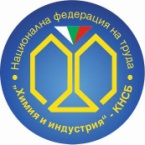 Приложение 2Списък на документите съдържащи лични данни в синдикалните организацииЛегенда:ЛК - лична карта на лицетоЕГН - единен граждански номер на лицетоФИ - физическа идентичност - това са данните, очертаващи гражданско правния статус на физическото лице - име, ЕГН, дата и място на раждане, постоянен и настоящ адрес, данни от личната карта или паспорт;ИИ - икономическа идентичност - данни, относно финансовото състояние на лицата, заплати или доходи. СИ - социална идентичност - данни, относно образованието, професията и квалификация на лицата с оглед спазване на установени със щатното разписание на длъжностите изисквания, данни за трудова дейност - професионална биография, данни от значение при избора на подходящо за съответната длъжност лице, синдикално членство. Адрес - данни, относно местоработата, телефони и/или е-мейл на лицето  Нормативно установено задължение е обработването на лични данни за изпълнение на задължения на администратора на лични данни за упражняване на правомощия предоставени със закон - Кодекса на труда, КСО, Устав, ЗЮЛНСЦ и на институции като НАП, НОИ и др.Вид на документаЛични данниОснованиеНосителОтговорен служителСрок на съхранениеЗаявления за членствоФИ, СИЕГН, имена, длъжностнормативно установено задължениеЕлектронен илиХартияПредседател20 годиниПротоколи от изборни събранияФИимена нормативно установено задължениеЕлектронен илиХартияПредседател/ секретар5 годиниПротоколи от ревизионни докладиФИименанормативно установено задължениеЕлектронен илиХартияПредседател на ФКК5 годиниКореспонденция ФИимена, адрескомуникацияЕлектронен/ХартияПредседател/ секретар2 годиниКомандировъчни заповедиФИимена, адреснормативно установено задължениеЕлектронен/ХартияПредседател/касиер5 годиниПълномощни на делегатите на КонгресаФИимена, ЕГН, адреснормативно установено задължениеЕлектронен/ХартияПредседател/ секретар5 годиниРегистрация БУЛСТАТ или банкови спесимени ФИимена, ЕГН, ЛК, адреснормативно установено задължениеЕлектронен/ХартияПредседател/касиер5 годиниСправки за членския вносФИЕГН, имена, длъжностнормативно установено задължениеЕлектронен/ХартияПредседател/касиер5 годинаРазписка за теглене на сумиФИ имена, ЛК, ЕГНнормативно установено задължениеХартияПредседател /касиер5 годиниРазходни касови ордериФИ имена, ЛК, суминормативно установено задължениеХартияПредседател /касиер5 годинидокументите съдържащи лични данни в синдикалните организации с платени синдикални дейцидокументите съдържащи лични данни в синдикалните организации с платени синдикални дейцидокументите съдържащи лични данни в синдикалните организации с платени синдикални дейцидокументите съдържащи лични данни в синдикалните организации с платени синдикални дейцидокументите съдържащи лични данни в синдикалните организации с платени синдикални дейцидокументите съдържащи лични данни в синдикалните организации с платени синдикални дейциТрудови договори ФИ, ИИ,СИимена, ЛК,ЕГН, адрес нормативно установенои договорно основаниеЕлектронен/ХартияПредседател /касиер20 годиниТрудови досиета ФИ, СИимена, ЛК,ЕГН, адрес образованиенормативно установено задължениеЕлектронен/ХартияПредседател /касиер50 години след архивиранеРазплащателни ведомостиФИ, ИИимена, заплатинормативно установено задължениеХартияПредседател /касиер50 годиниУП - формиФИ,ИИ,СИиме,ЕГН,заплати,стажнормативно установено задължениеЕлектронен/ХартияПредседател /касиер50 годиниБолнични листовеФИимена, ЛК, ЕГНнормативно установено задължениеЕлектронен/ХартияПредседател /касиер5 годиниЗаповеди - клас, доп. споразумения, др.ФИ,ИИ,СИимена,ЕГН,заплати,стажнормативно установено задължениеЕлектронен/ХартияПредседател / касиер20 години